Board Meeting Agenda  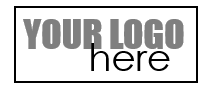 Chairman: Board Members:Chairman: Board Members:Chairman: Board Members:AgendaAgendaAgendaTimeTopicPresenterPrevious Action ItemsPrevious Action ItemsAction PointStatus